Journée d’information et de sensibilisation sur le cancer du seinLe samedi 19 octobre 2019 au Centre culturel de MeaurainRue isolée, 677387 Honnelles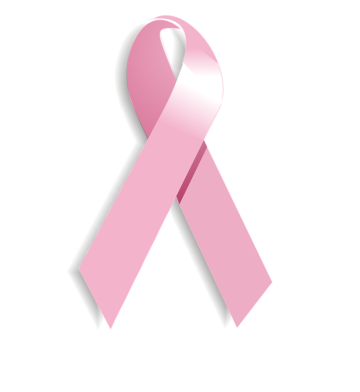 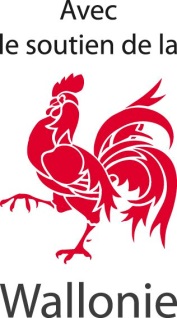 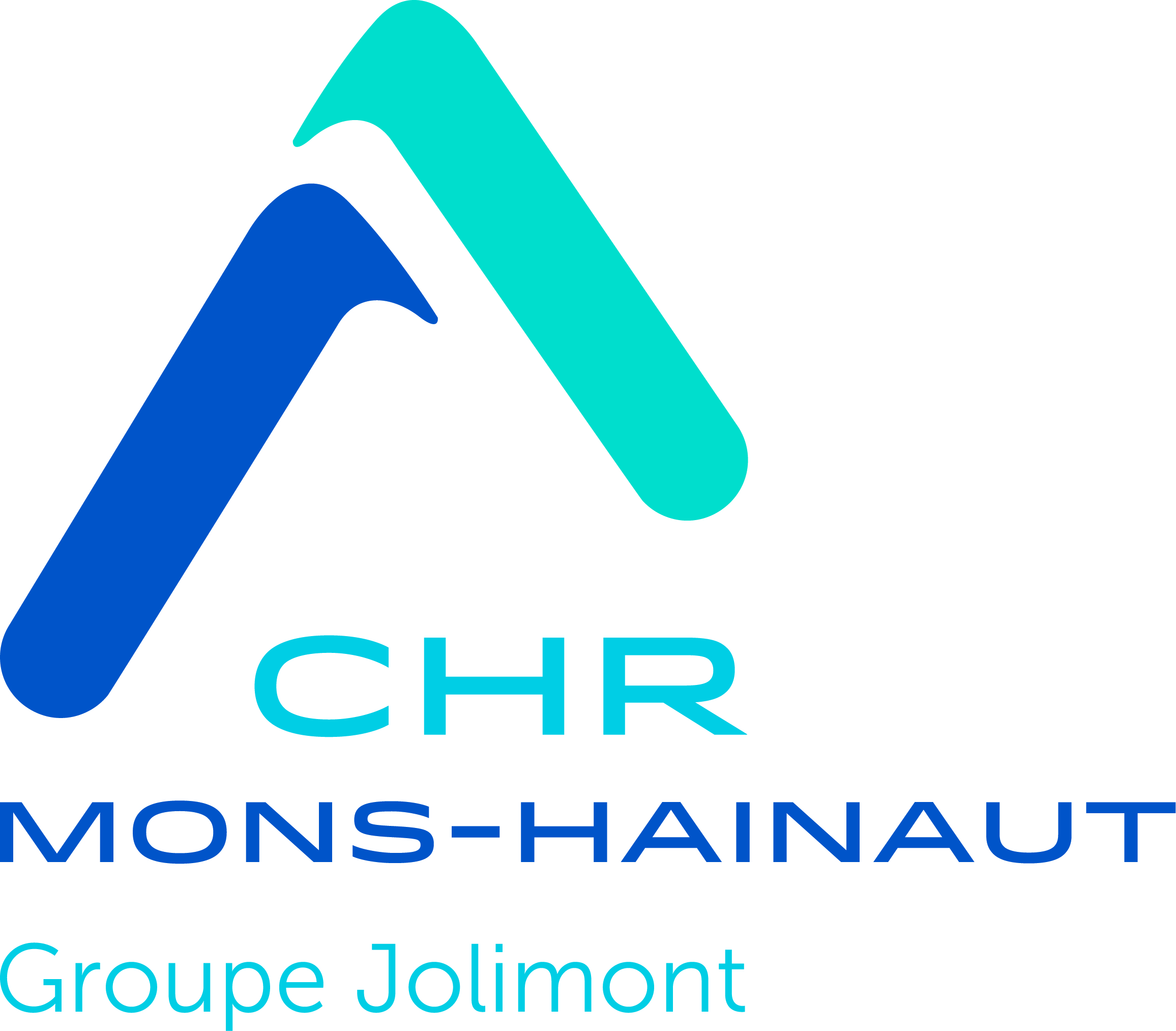 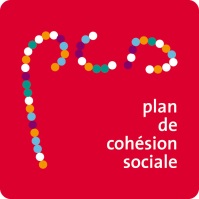 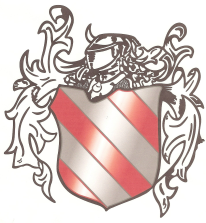 Infos : Annabelle Fiévet, Plan de Cohésion Sociale de l’Administration communale de Honnelles - 065/75.92.22 -  0471/54.78.46 - Email : annabelle.fievet@publilink.be